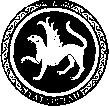 МИНИСТЕРСТВО ОБРАЗОВАНИЯ И НАУКИРЕСПУБЛИКИ ТАТАРСТАНПРЕСС-СЛУЖБАКазань, ул. Кремлевская, д.9                                                   тел. 292-65-17  monrt@yandex.ru                                                                                                      293-61-07 blr88@mail.ruУчастники республиканской акции «Помоги своей школе!»(на 07.08.2013)Наименование образовательного учрежденияУчастники акции Участники акции Оказанная помощьг. Казаньг. Казаньг. Казаньг. КазаньМУК Ново-Савиновского районаМУК Ново-Савиновского районаЗАО "Эникс" директор Побежимов Валерий НиколаевичРемонт помещений (70 тыс. руб)Агрызский муниципальный районАгрызский муниципальный районАгрызский муниципальный районАгрызский муниципальный районМБОУ "Кичкетанская СОШ"глава Кичкетанского сельского поселения - Нуриев Зульфат Равиловичглава Кичкетанского сельского поселения - Нуриев Зульфат РавиловичПриобретение строительного материала (4 тыс.руб.)МБОУ "Кичкетанская СОШ"Индивидуальный предприниматель Зиннатов Алмаз Альбертович Индивидуальный предприниматель Зиннатов Алмаз Альбертович Приобретение строительного материала (6 тыс.руб.)МБОУ Терсинская СОШГУП МосЭкоСтрой - генеральный директор Губайдуллин Ленар Зиннурович ГУП МосЭкоСтрой - генеральный директор Губайдуллин Ленар Зиннурович Материальная помощь           (30 тыс.руб.)Альметьевский муниципальный районАльметьевский муниципальный районАльметьевский муниципальный районАльметьевский муниципальный районМБОУ Нижнемактаминская СОШ №1«Альметьевск -Водоканал» - генеральный директор Хафизов Р.Г.«Альметьевск -Водоканал» - генеральный директор Хафизов Р.Г.Мониторинг АПС,              текущий ремонт помещения (90 тыс.руб.)МБОУ Нижнемактаминская СОШ №1«АГИМС» - ректор Салахов И.Р.«АГИМС» - ректор Салахов И.Р.Мониторинг АПС,              текущий ремонт помещения (90 тыс.руб.)МБОУ Нижнемактаминская СОШ №1Политехнический техникум - директор Багманов И.Р.Политехнический техникум - директор Багманов И.Р.Мониторинг АПС,              текущий ремонт помещения (90 тыс.руб.)МБОУ Нижнемактаминская СОШ №1Багманов Х.А.- Заместитель министра промышленности и торговли Республики Татарстан, заместитель председателя совета директоров ОАО "Казанская теплосетевая компания"Багманов Х.А.- Заместитель министра промышленности и торговли Республики Татарстан, заместитель председателя совета директоров ОАО "Казанская теплосетевая компания"Мониторинг АПС,              текущий ремонт помещения (90 тыс.руб.)МБОУ Нижнемактаминская СОШ №2«Альметьевск -Водоканал» - генеральный директор Хафизов Р.Г.«Альметьевск -Водоканал» - генеральный директор Хафизов Р.Г.Материальная помощь             (24 тыс.руб.)МБОУ Нижнемактаминская СОШ №2Выпускники школыВыпускники школыМатериальная помощь             (5 тыс.руб.)МБОУ Нижнемактаминская СОШ №2Хафизов Р.Г.Хафизов Р.Г.Материальная помощь             (92 тыс.руб.)МБОУ Русско-Акташская СОШ «Промтранс-А» - генеральный директор                Гордеев А.В. «Промтранс-А» - генеральный директор                Гордеев А.В. Материальная помощь       (128 тыс.руб.)МБОУ Русско-Акташская СОШ «Промтранс-А» - начальник охраны Денисов Г.И.«Промтранс-А» - начальник охраны Денисов Г.И.Материальная помощь        (5 тыс.руб.)МБОУ Русско-Акташская СОШ Частный предприниматель - Васенькин М.М.Частный предприниматель - Васенькин М.М.Материальная помощь        (5 тыс.руб.)МБОУ СОШ №1ЗАО «ТАТЕХ» - генеральный директор Хайруллин Ирек АкрамовичЗАО «ТАТЕХ» - генеральный директор Хайруллин Ирек АкрамовичМатериальная помощь        (59,2 тыс.руб.)МБОУ СОШ №1Каюмов А.Д.Каюмов А.Д.Материальная помощь        (15 тыс.руб.)МБОУ СОШ №1Хайруллин И.А.Хайруллин И.А.Материальная помощь        (340 тыс.руб.)МБОУ СОШ №1Володкин И.А.Володкин И.А.Материальная помощь        (10 тыс.руб.)МБОУ СОШ №1Каримова Г.А.Каримова Г.А.Материальная помощь        (5 тыс.руб.)МБОУ СОШ №1Мустафина Ф.А.Мустафина Ф.А.Материальная помощь        (30 тыс.руб.)МБОУ СОШ №1Нуришанов Р.Р.Нуришанов Р.Р.Материальная помощь        (53 тыс.руб.)МБОУ СОШ №1Камалов Р.М.Камалов Р.М.Материальная помощь        (40 тыс.руб.)МБОУ СОШ №1Слесарев О.В.Слесарев О.В.Материальная помощь        (47 тыс.руб.)МБОУ СОШ №1Нуркаев А.Н.Нуркаев А.Н.Материальная помощь        (10 тыс.руб.)ГБОУ АСКОШ №19 VIII видаОАО «Татнефть» - генеральный директор Тахаутдинов Ш.Ф.ОАО «Татнефть» - генеральный директор Тахаутдинов Ш.Ф.Материальная помощь        (200 тыс.руб.)ГБОУ АСКОШ №19 VIII вида«Татнефть-РемСервис» - директор Новиков И.М.«Татнефть-РемСервис» - директор Новиков И.М.Материальная помощь        (3 млн.руб.)Нижнекамский мунициапльный районНижнекамский мунициапльный районНижнекамский мунициапльный районНижнекамский мунициапльный районМАУО  "Надежда"ООО "ХММ"ООО "ХММ"Материальная помощь           (20 тыс.руб.)МАУО  "Надежда"МУП "Чистый город"МУП "Чистый город"Материальная помощь           (3,3 тыс.руб.)Тукаевский муниципальный районТукаевский муниципальный районТукаевский муниципальный районТукаевский муниципальный районМБОУ «Комсомольская СОШ»Частный предприниматель - Ямщиков Ю.Л.Частный предприниматель - Ямщиков Ю.Л.Текущий ремонт здания, приобретение стройматериала                       (100 тыс.руб.)МБОУ «Комсомольская СОШ»Петров М.Г.Петров М.Г.Приобретение строительного материала (18 тыс.руб.)МБОУ «Комсомольская СОШ»Инициативная группа «Люди будущего» организатор депутат по поселению Сираев К.М.Инициативная группа «Люди будущего» организатор депутат по поселению Сираев К.М.Инициативная группа «Люди будущего» организатор депутат по поселению Сираев К.М.МБОУ «Комсомольская СОШ»Шафиев Р.Ш.,                                                       Шарапов И.,                                                             Михайлов А.Шафиев Р.Ш.,                                                       Шарапов И.,                                                             Михайлов А.Приобретение строительного материала (5 тыс.руб.)МБОУ «Комсомольская СОШ»Руководитель депутат по поселению Кауфутдинов Л.Р.Руководитель депутат по поселению Кауфутдинов Л.Р.Приобретение оборудования (5 тыс.руб.)МБОУ «Князевская СОШ»ООО «Мясторг»ООО «Мясторг»Приобретение оргтехники (5,6 тыс.руб.)МБОУ «Князевская СОШ»ООО «Чулман» - генеральный директор         Исхаков И.З.ООО «Чулман» - генеральный директор         Исхаков И.З.Текущий ремонт помещений (10 тыс.руб.)МБОУ «Князевская СОШ»МУП «Тукайтеплогаз» - директор              Насибуллин В.Ш.МУП «Тукайтеплогаз» - директор              Насибуллин В.Ш.Мелкий ремонт помещений (5 тыс.руб.)МБОУ «Шильнебашская СОШ с углубленным изучение английского языка»Родители 1 классаРодители 1 классаТекущий ремонт помещения (15 тыс.руб.)МБОУ «Шильнебашская СОШ с углубленным изучение английского языка»Родители 5 классаРодители 5 классаТекущий ремонт помещения (15 тыс.руб.)МБОУ «Бетькинская СОШ»ВыпускникиВыпускникиТекущий ремонт помещения (15 тыс.руб.)МБОУ «Бетькинская СОШ»Сагитов И.,                                              Калимуллин И.  Сагитов И.,                                              Калимуллин И.  Текущий ремонт помещения (50 тыс.руб.)МБОУ «Новоторицкая СОШ»ООО «Камский арматурный завод» - директор Хасянов И.Ш.ООО «Камский арматурный завод» - директор Хасянов И.Ш.Приобретение спортивного инвентаря (7,3 тыс.руб.)МБОУ «Новоторицкая СОШ»Сафин М.Сафин М.Приобретение стройматериала (5 тыс.руб.)МБОУ «Новоторицкая СОШ»Мифтахов Р.Р.Мифтахов Р.Р.Приобретение стройматериала (3 тыс.руб.)МБОУ «Новоторицкая СОШ»Жарков М.П.Жарков М.П.Приобретение стройматериала (1 тыс.руб.)МБОУ «Новоторицкая СОШ»Вагизов Р.Р.Вагизов Р.Р.Приобретение стройматериала (1 тыс.руб.)МБОУ «Яна Булякская ООШ»ОАО «Татэлектромаш» - генеральный директор Шарифуллин Ф.Ф.ОАО «Татэлектромаш» - генеральный директор Шарифуллин Ф.Ф.Капитальный ремонт здания (350 тыс.руб.)МБОУ «Яна Булякская ООШ»Хабибуллин АнварХабибуллин АнварКапитальный ремонт здания (15 тыс.руб.)МБОУ «Биюрганская ООШ»ООО "ЖилЭнергоСервис"ООО "ЖилЭнергоСервис"Приобретение оборудования (28 тыс.руб.)МБОУ «Семекеевская ООШ» Саитовская обособленные классыПК «Ирек» руководитель Хазиев Р.Р.ПК «Ирек» руководитель Хазиев Р.Р.Капитальный ремонт здания (120 тыс.руб.)МБОУ «Семекеевская ООШ»Частный предприниматель Кагиров Р.Х. Частный предприниматель Кагиров Р.Х. Текущий ремонт помещения (50 тыс.руб.)МБОУ «Бурдинская СОШ»КФХ Ашрафуллин И.Н.КФХ Ашрафуллин И.Н.Текущий ремонт помещения (3 тыс.руб.)МБОУ «Бурдинская СОШ»Частный предприниматель Соловьев Н.И.Частный предприниматель Соловьев Н.И.Текущий ремонт помещения (3 тыс.руб.)МБОУ «Малошильнинская СОШ»Малошильнинское СПМалошильнинское СПКапитальный ремонт здания (75 тыс.руб.)МБОУ «Иштеряковская СОШ»Частный предприниматель Яппарова М.И.Частный предприниматель Яппарова М.И.Текущий ремонт помещения (15 тыс.руб.)МБОУ «Кузкеевская СОШ»ООО «Кузкей» - директор Шафиков Ф.Х.ООО «Кузкей» - директор Шафиков Ф.Х.Приобретение строительного материала (35 тыс.руб.)МБОУ «Кузкеевская СОШ»Глава Тукаевского района Хазиев В.Г.Глава Тукаевского района Хазиев В.Г.Приобретение строительного материала (47 тыс.руб.)МБОУ «Кузкеевская СОШ»Следователь Галиев А.Г.,                                  Частный предприниматель  Шарафутдинов Т.Ф.Следователь Галиев А.Г.,                                  Частный предприниматель  Шарафутдинов Т.Ф.Приобретение строительного материала (17 тыс.руб.)МБОУ «Кузкеевская СОШ»Генеральный директор КЭР Хлдинга Генеральный директор КЭР Хлдинга Приобретение строительного материала (50 тыс.руб.)МБОУ «Кузкеевская СОШ»Частный предпринимательЧастный предпринимательПриобретение строительного материала (5 тыс.руб.)МБОУ «Стародрюшевская ООШ»Индивидуальный предприниматель               Зиннатуллин И.М.Индивидуальный предприниматель               Зиннатуллин И.М.Материальная помощь        (7 тыс.руб.)МБОУ «Стародрюшевская ООШ»Индивидуальный предприниматель  Закиров И.Х.Индивидуальный предприниматель  Закиров И.Х.Приобретение сельхоз культуры (9 тыс.руб.)МБОУ «Стародрюшевская ООШ»ВыпускникиВыпускникиПриобретение строительного материала (12,5 тыс.руб.)МБОУ «СОШ пос. Круглое Поле»Частный предприниматель Гайнатуллин Р.Частный предприниматель Гайнатуллин Р.Приобретение сельхоз культуры (15 тыс.руб.)МБОУ «СОШ пос. Круглое Поле»Частный предприниматель Кучеровская О.М.Частный предприниматель Кучеровская О.М.Приобретение столового набора (5 тыс.руб.)МБОУ «СОШ пос. Круглое Поле»Частный предприниматель Родионова С.Н.Частный предприниматель Родионова С.Н.Приобретение столового набора (8 тыс.руб.)МБОУ «СОШ пос. Круглое Поле»Частный предприниматель Маркелова З.Р.Частный предприниматель Маркелова З.Р.Приобретение стройматериала (1 тыс.руб.)МБОУ «СОШ пос. Круглое Поле»Частный предприниматель Соловьева Р.М.Частный предприниматель Соловьева Р.М.Приобретение стройматериала (500 руб.)МБОУ «СОШ пос. Круглое Поле»Частный предприниматель Сагомонян А.Частный предприниматель Сагомонян А.Текущий ремонт помещения (2,5 тыс.руб.)МБОУ «СОШ пос. Круглое Поле»Частный предприниматель Султанов Ф.ФЧастный предприниматель Султанов Ф.ФПриобретение стройматериала (1 тыс.руб.)МБОУ «СОШ пос. Круглое Поле»Завуч по УР Попова М.В.Завуч по УР Попова М.В.Приобретение сельхоз культуры (500 руб.)Чистопольский муниципальный районЧистопольский муниципальный районЧистопольский муниципальный районЧистопольский муниципальный районМБОУ СОШ №1ИП "НУР"ИП "НУР"Приобретение стройматериала                (4,8 тыс.руб.)